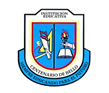 INSTITUCIÓN EDUCATIVA CENTENARIO DE BELLO 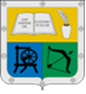 GUIA UNIDAD DIDACTICADATOS GENERALESDATOS GENERALESDATOS GENERALESDATOS GENERALESTítulo: Identidad Docentes Responsables: Abneris Reyes RodríguezDocentes Responsables: Abneris Reyes RodríguezDocentes Responsables: Abneris Reyes RodríguezTema: proyecto de vidaDocentes Responsables: Abneris Reyes RodríguezDocentes Responsables: Abneris Reyes RodríguezDocentes Responsables: Abneris Reyes RodríguezAsignaturas: Ética Período:      1                 Semanas: 9 y 10 Período:      1                 Semanas: 9 y 10 Período:      1                 Semanas: 9 y 10 Grado: Novenos Tiempo de desarrollo: 2 horasTiempo de desarrollo: 2 horasTiempo de desarrollo: 2 horasDescripción: ¿Qué aspectos de su herencia cultural, familiar y personales, son relevantes en la construcción de su identidad?Descripción: ¿Qué aspectos de su herencia cultural, familiar y personales, son relevantes en la construcción de su identidad?Descripción: ¿Qué aspectos de su herencia cultural, familiar y personales, son relevantes en la construcción de su identidad?Descripción: ¿Qué aspectos de su herencia cultural, familiar y personales, son relevantes en la construcción de su identidad?Lineamientos curriculares:Conciencia, confianza y valoración de sí mism@La vida como proyecto individualLineamientos curriculares:Conciencia, confianza y valoración de sí mism@La vida como proyecto individualLineamientos curriculares:Conciencia, confianza y valoración de sí mism@La vida como proyecto individualLineamientos curriculares:Conciencia, confianza y valoración de sí mism@La vida como proyecto individualIndicadores de logro:Establece la relación directa que hay entre la autoestima con afectividad, sexualidad y estilos de vida saludable. Identifica aspectos de su personalidad, que le permite mantener un equilibrado auto-concepto, auto-respeto, auto-aceptación y auto-conocimiento.Muestra capacidad de equilibrar sus estados emocionales, al respaldarse en  las fortalezas que posee como persona.Indicadores de logro:Establece la relación directa que hay entre la autoestima con afectividad, sexualidad y estilos de vida saludable. Identifica aspectos de su personalidad, que le permite mantener un equilibrado auto-concepto, auto-respeto, auto-aceptación y auto-conocimiento.Muestra capacidad de equilibrar sus estados emocionales, al respaldarse en  las fortalezas que posee como persona.Indicadores de logro:Establece la relación directa que hay entre la autoestima con afectividad, sexualidad y estilos de vida saludable. Identifica aspectos de su personalidad, que le permite mantener un equilibrado auto-concepto, auto-respeto, auto-aceptación y auto-conocimiento.Muestra capacidad de equilibrar sus estados emocionales, al respaldarse en  las fortalezas que posee como persona.Indicadores de logro:Establece la relación directa que hay entre la autoestima con afectividad, sexualidad y estilos de vida saludable. Identifica aspectos de su personalidad, que le permite mantener un equilibrado auto-concepto, auto-respeto, auto-aceptación y auto-conocimiento.Muestra capacidad de equilibrar sus estados emocionales, al respaldarse en  las fortalezas que posee como persona.RECURSOSRECURSOSRECURSOSRECURSOSEn el siguiente link, encontraran la actividad, si su PC está conectado a internet, sostenga activada la tecla Ctrl y con el mouse da clic en el link:https://elvalordelcrecimientopersonal.blogspot.com/2020/03/cual-es-su-identidad-grados-novenos.htmlEn la parte de abajo de la actividad, encontrará la posibilidad de escribir comentarios, que pueden ser preguntas o inquietudes. Mientras se haga un uso respetuoso de ese recurso con gusto las estaré respondiendo.En el siguiente link, encontraran la actividad, si su PC está conectado a internet, sostenga activada la tecla Ctrl y con el mouse da clic en el link:https://elvalordelcrecimientopersonal.blogspot.com/2020/03/cual-es-su-identidad-grados-novenos.htmlEn la parte de abajo de la actividad, encontrará la posibilidad de escribir comentarios, que pueden ser preguntas o inquietudes. Mientras se haga un uso respetuoso de ese recurso con gusto las estaré respondiendo.En el siguiente link, encontraran la actividad, si su PC está conectado a internet, sostenga activada la tecla Ctrl y con el mouse da clic en el link:https://elvalordelcrecimientopersonal.blogspot.com/2020/03/cual-es-su-identidad-grados-novenos.htmlEn la parte de abajo de la actividad, encontrará la posibilidad de escribir comentarios, que pueden ser preguntas o inquietudes. Mientras se haga un uso respetuoso de ese recurso con gusto las estaré respondiendo.En el siguiente link, encontraran la actividad, si su PC está conectado a internet, sostenga activada la tecla Ctrl y con el mouse da clic en el link:https://elvalordelcrecimientopersonal.blogspot.com/2020/03/cual-es-su-identidad-grados-novenos.htmlEn la parte de abajo de la actividad, encontrará la posibilidad de escribir comentarios, que pueden ser preguntas o inquietudes. Mientras se haga un uso respetuoso de ese recurso con gusto las estaré respondiendo.METODOLOGÍAMETODOLOGÍAMETODOLOGÍAMETODOLOGÍAConducta De Entrada:Durante el presente periodo, hemos venido haciendo diferentes ejercicios con los cuales ustedes se han venido sincerando consigo mism@, al darse cuenta como esta su auto-estima, encontrando aspectos que despiertan dolor y sensibilidad, pero también compensando ello con las fortalezas que cada uno posee y de las que hacen uso para auto-motivarse y continuar con los propósitos que le dan sentido a la vida de cada uno.Conducta De Entrada:Durante el presente periodo, hemos venido haciendo diferentes ejercicios con los cuales ustedes se han venido sincerando consigo mism@, al darse cuenta como esta su auto-estima, encontrando aspectos que despiertan dolor y sensibilidad, pero también compensando ello con las fortalezas que cada uno posee y de las que hacen uso para auto-motivarse y continuar con los propósitos que le dan sentido a la vida de cada uno.Conducta De Entrada:Durante el presente periodo, hemos venido haciendo diferentes ejercicios con los cuales ustedes se han venido sincerando consigo mism@, al darse cuenta como esta su auto-estima, encontrando aspectos que despiertan dolor y sensibilidad, pero también compensando ello con las fortalezas que cada uno posee y de las que hacen uso para auto-motivarse y continuar con los propósitos que le dan sentido a la vida de cada uno.Conducta De Entrada:Durante el presente periodo, hemos venido haciendo diferentes ejercicios con los cuales ustedes se han venido sincerando consigo mism@, al darse cuenta como esta su auto-estima, encontrando aspectos que despiertan dolor y sensibilidad, pero también compensando ello con las fortalezas que cada uno posee y de las que hacen uso para auto-motivarse y continuar con los propósitos que le dan sentido a la vida de cada uno.Desarrollo En el mismo sentido, de continuar el auto-conocimiento, para saber quiénes y cómo somos. La presente actividad que la he titulado Identidad,  tiene como objetivo central facilitarles ese camino, de encontrarse consigo mism@, de manera reflexiva y sincera, en donde se requiere remontar a sus orígenes culturales, familiares, creencias, costumbres y un sin número de aspecto, les ha servido de referente consciente o inconscientemente para desarrollar rasgos de personalidad; los cuales hay que valorar y si identifica alguno que no les ayuda a su bienestar personal y social, es conveniente ir contemplando la posibilidad de hacer deconstrucciones (abandonar), para dar paso a rasgos con los que pueda sentir que está evolucionando.Desarrollo En el mismo sentido, de continuar el auto-conocimiento, para saber quiénes y cómo somos. La presente actividad que la he titulado Identidad,  tiene como objetivo central facilitarles ese camino, de encontrarse consigo mism@, de manera reflexiva y sincera, en donde se requiere remontar a sus orígenes culturales, familiares, creencias, costumbres y un sin número de aspecto, les ha servido de referente consciente o inconscientemente para desarrollar rasgos de personalidad; los cuales hay que valorar y si identifica alguno que no les ayuda a su bienestar personal y social, es conveniente ir contemplando la posibilidad de hacer deconstrucciones (abandonar), para dar paso a rasgos con los que pueda sentir que está evolucionando.Desarrollo En el mismo sentido, de continuar el auto-conocimiento, para saber quiénes y cómo somos. La presente actividad que la he titulado Identidad,  tiene como objetivo central facilitarles ese camino, de encontrarse consigo mism@, de manera reflexiva y sincera, en donde se requiere remontar a sus orígenes culturales, familiares, creencias, costumbres y un sin número de aspecto, les ha servido de referente consciente o inconscientemente para desarrollar rasgos de personalidad; los cuales hay que valorar y si identifica alguno que no les ayuda a su bienestar personal y social, es conveniente ir contemplando la posibilidad de hacer deconstrucciones (abandonar), para dar paso a rasgos con los que pueda sentir que está evolucionando.Desarrollo En el mismo sentido, de continuar el auto-conocimiento, para saber quiénes y cómo somos. La presente actividad que la he titulado Identidad,  tiene como objetivo central facilitarles ese camino, de encontrarse consigo mism@, de manera reflexiva y sincera, en donde se requiere remontar a sus orígenes culturales, familiares, creencias, costumbres y un sin número de aspecto, les ha servido de referente consciente o inconscientemente para desarrollar rasgos de personalidad; los cuales hay que valorar y si identifica alguno que no les ayuda a su bienestar personal y social, es conveniente ir contemplando la posibilidad de hacer deconstrucciones (abandonar), para dar paso a rasgos con los que pueda sentir que está evolucionando.ProfundizaciónLa profundidad de este ejercicio, se verá en la calidad de las respuestas, que mostraran si son el resultado de reflexionar o por el contrario respondió de manera espontánea, ingenua y estrecha de razonamiento y meditación.ProfundizaciónLa profundidad de este ejercicio, se verá en la calidad de las respuestas, que mostraran si son el resultado de reflexionar o por el contrario respondió de manera espontánea, ingenua y estrecha de razonamiento y meditación.ProfundizaciónLa profundidad de este ejercicio, se verá en la calidad de las respuestas, que mostraran si son el resultado de reflexionar o por el contrario respondió de manera espontánea, ingenua y estrecha de razonamiento y meditación.ProfundizaciónLa profundidad de este ejercicio, se verá en la calidad de las respuestas, que mostraran si son el resultado de reflexionar o por el contrario respondió de manera espontánea, ingenua y estrecha de razonamiento y meditación.Actividad Práctica1. Para la construcción de su identidad es necesario escribir la historia personal, para ello le preguntará a padres y familiares anécdotas de su infancia, circunstancias de su vida personal que considera relevantes para entender quién y cómo eres,  hacer una descripción de la Identificación personal, Rasgos físicos y de personalidad (modales, actitudes, creencias, temores, gustos, sentimientos, talentos, virtudes) e Identidad cultural (costumbres, creencias y maneras aprendidas en la región en que nació y ha crecido)2. Si en este momento te dieran la oportunidad de corregir un suceso de tú vida ¿Cuál cambiaría y por qué?3. Determinar la dirección que desea darle a su vida, en su forma de ser, costumbres que debe modificar que le impide crecer como persona en el desarrollo de virtudes que le ayudaría a encontrar su mejor versión, características que desea conservar porque así es como le gusta que lo recuerden y como se visiona en su vida adulta.4. ¿En qué aspectos de tú vida muestra que eres original y no copia de otros personajes?5. Cuando te identificas digitalmente, es decir por redes sociales o comunidades virtuales ¿Te muestras tal y cómo eres? ¿Modifica datos originales y reales? ¿Qué piensas de aquellos que no se muestran tal y cómo son, al “maquillar” información? ¿Qué haces o harías si te enteras de que alguien que conoció en los medios virtuales, ha estado mostrándote una identidad falsa?6. Interprete la siguiente frase: “Un deseo de ser otra persona, sería una pérdida de la persona que realmente soy” Marilyn Monroe.Actividad Práctica1. Para la construcción de su identidad es necesario escribir la historia personal, para ello le preguntará a padres y familiares anécdotas de su infancia, circunstancias de su vida personal que considera relevantes para entender quién y cómo eres,  hacer una descripción de la Identificación personal, Rasgos físicos y de personalidad (modales, actitudes, creencias, temores, gustos, sentimientos, talentos, virtudes) e Identidad cultural (costumbres, creencias y maneras aprendidas en la región en que nació y ha crecido)2. Si en este momento te dieran la oportunidad de corregir un suceso de tú vida ¿Cuál cambiaría y por qué?3. Determinar la dirección que desea darle a su vida, en su forma de ser, costumbres que debe modificar que le impide crecer como persona en el desarrollo de virtudes que le ayudaría a encontrar su mejor versión, características que desea conservar porque así es como le gusta que lo recuerden y como se visiona en su vida adulta.4. ¿En qué aspectos de tú vida muestra que eres original y no copia de otros personajes?5. Cuando te identificas digitalmente, es decir por redes sociales o comunidades virtuales ¿Te muestras tal y cómo eres? ¿Modifica datos originales y reales? ¿Qué piensas de aquellos que no se muestran tal y cómo son, al “maquillar” información? ¿Qué haces o harías si te enteras de que alguien que conoció en los medios virtuales, ha estado mostrándote una identidad falsa?6. Interprete la siguiente frase: “Un deseo de ser otra persona, sería una pérdida de la persona que realmente soy” Marilyn Monroe.Actividad Práctica1. Para la construcción de su identidad es necesario escribir la historia personal, para ello le preguntará a padres y familiares anécdotas de su infancia, circunstancias de su vida personal que considera relevantes para entender quién y cómo eres,  hacer una descripción de la Identificación personal, Rasgos físicos y de personalidad (modales, actitudes, creencias, temores, gustos, sentimientos, talentos, virtudes) e Identidad cultural (costumbres, creencias y maneras aprendidas en la región en que nació y ha crecido)2. Si en este momento te dieran la oportunidad de corregir un suceso de tú vida ¿Cuál cambiaría y por qué?3. Determinar la dirección que desea darle a su vida, en su forma de ser, costumbres que debe modificar que le impide crecer como persona en el desarrollo de virtudes que le ayudaría a encontrar su mejor versión, características que desea conservar porque así es como le gusta que lo recuerden y como se visiona en su vida adulta.4. ¿En qué aspectos de tú vida muestra que eres original y no copia de otros personajes?5. Cuando te identificas digitalmente, es decir por redes sociales o comunidades virtuales ¿Te muestras tal y cómo eres? ¿Modifica datos originales y reales? ¿Qué piensas de aquellos que no se muestran tal y cómo son, al “maquillar” información? ¿Qué haces o harías si te enteras de que alguien que conoció en los medios virtuales, ha estado mostrándote una identidad falsa?6. Interprete la siguiente frase: “Un deseo de ser otra persona, sería una pérdida de la persona que realmente soy” Marilyn Monroe.Actividad Práctica1. Para la construcción de su identidad es necesario escribir la historia personal, para ello le preguntará a padres y familiares anécdotas de su infancia, circunstancias de su vida personal que considera relevantes para entender quién y cómo eres,  hacer una descripción de la Identificación personal, Rasgos físicos y de personalidad (modales, actitudes, creencias, temores, gustos, sentimientos, talentos, virtudes) e Identidad cultural (costumbres, creencias y maneras aprendidas en la región en que nació y ha crecido)2. Si en este momento te dieran la oportunidad de corregir un suceso de tú vida ¿Cuál cambiaría y por qué?3. Determinar la dirección que desea darle a su vida, en su forma de ser, costumbres que debe modificar que le impide crecer como persona en el desarrollo de virtudes que le ayudaría a encontrar su mejor versión, características que desea conservar porque así es como le gusta que lo recuerden y como se visiona en su vida adulta.4. ¿En qué aspectos de tú vida muestra que eres original y no copia de otros personajes?5. Cuando te identificas digitalmente, es decir por redes sociales o comunidades virtuales ¿Te muestras tal y cómo eres? ¿Modifica datos originales y reales? ¿Qué piensas de aquellos que no se muestran tal y cómo son, al “maquillar” información? ¿Qué haces o harías si te enteras de que alguien que conoció en los medios virtuales, ha estado mostrándote una identidad falsa?6. Interprete la siguiente frase: “Un deseo de ser otra persona, sería una pérdida de la persona que realmente soy” Marilyn Monroe.EvaluaciónLa actividad la desarrollan en el cuaderno de ética, una vez esté completa tomar fotos y las envían al correo asignado por la institución, si no tiene el cuaderno o si es de su preferencia puede desarrollar la actividad en Word y envía el archivo.Recuerde al diligenciar, colocar sus datos personales en el asunto: área, nombre y grupo, ejemplo: Asunto: ética, Pablo Marmolejo, 9-1Anexar la evidencia que son las fotos o el archivo de Word si la desarrollo en el PCEvaluaciónLa actividad la desarrollan en el cuaderno de ética, una vez esté completa tomar fotos y las envían al correo asignado por la institución, si no tiene el cuaderno o si es de su preferencia puede desarrollar la actividad en Word y envía el archivo.Recuerde al diligenciar, colocar sus datos personales en el asunto: área, nombre y grupo, ejemplo: Asunto: ética, Pablo Marmolejo, 9-1Anexar la evidencia que son las fotos o el archivo de Word si la desarrollo en el PCEvaluaciónLa actividad la desarrollan en el cuaderno de ética, una vez esté completa tomar fotos y las envían al correo asignado por la institución, si no tiene el cuaderno o si es de su preferencia puede desarrollar la actividad en Word y envía el archivo.Recuerde al diligenciar, colocar sus datos personales en el asunto: área, nombre y grupo, ejemplo: Asunto: ética, Pablo Marmolejo, 9-1Anexar la evidencia que son las fotos o el archivo de Word si la desarrollo en el PCEvaluaciónLa actividad la desarrollan en el cuaderno de ética, una vez esté completa tomar fotos y las envían al correo asignado por la institución, si no tiene el cuaderno o si es de su preferencia puede desarrollar la actividad en Word y envía el archivo.Recuerde al diligenciar, colocar sus datos personales en el asunto: área, nombre y grupo, ejemplo: Asunto: ética, Pablo Marmolejo, 9-1Anexar la evidencia que son las fotos o el archivo de Word si la desarrollo en el PCCIBERGRAFÍACIBERGRAFÍACIBERGRAFÍACIBERGRAFÍAHacer una breve descripción del recurso:https://elvalordelcrecimientopersonal.blogspot.com/2020/03/cual-es-su-identidad-grados-novenos.htmlHacer una breve descripción del recurso:https://elvalordelcrecimientopersonal.blogspot.com/2020/03/cual-es-su-identidad-grados-novenos.htmlHacer una breve descripción del recurso:https://elvalordelcrecimientopersonal.blogspot.com/2020/03/cual-es-su-identidad-grados-novenos.htmlHacer una breve descripción del recurso:https://elvalordelcrecimientopersonal.blogspot.com/2020/03/cual-es-su-identidad-grados-novenos.htmlRÚBRICA DE EVALUACIÓNRÚBRICA DE EVALUACIÓNRÚBRICA DE EVALUACIÓNRÚBRICA DE EVALUACIÓNCRITERIOCRITERIOCUMPLE S/NOBSERVACIONESEntrega oportuna Entrega oportuna Calidad de respuestasCalidad de respuestasCoherencia entre pregunta y respuestaCoherencia entre pregunta y respuestaPresentación y organizaciónPresentación y organizaciónDesarrollo completo de la actividadDesarrollo completo de la actividadOBSERVACIONES GENERALES (si las hay)OBSERVACIONES GENERALES (si las hay)OBSERVACIONES GENERALES (si las hay)OBSERVACIONES GENERALES (si las hay)Si usted no ha presentado las actividades:  auto-estima y ejercicios para fortalecer la auto-estima. Aún las puedes presentar y la encuentra en el siguiente link:https://elvalordelcrecimientopersonal.blogspot.com/2020/03/autoestima-grados-novenos.htmlhttps://elvalordelcrecimientopersonal.blogspot.com/2020/03/ejercicios-para-fortalecer-la.htmlSi usted no ha presentado las actividades:  auto-estima y ejercicios para fortalecer la auto-estima. Aún las puedes presentar y la encuentra en el siguiente link:https://elvalordelcrecimientopersonal.blogspot.com/2020/03/autoestima-grados-novenos.htmlhttps://elvalordelcrecimientopersonal.blogspot.com/2020/03/ejercicios-para-fortalecer-la.htmlSi usted no ha presentado las actividades:  auto-estima y ejercicios para fortalecer la auto-estima. Aún las puedes presentar y la encuentra en el siguiente link:https://elvalordelcrecimientopersonal.blogspot.com/2020/03/autoestima-grados-novenos.htmlhttps://elvalordelcrecimientopersonal.blogspot.com/2020/03/ejercicios-para-fortalecer-la.htmlSi usted no ha presentado las actividades:  auto-estima y ejercicios para fortalecer la auto-estima. Aún las puedes presentar y la encuentra en el siguiente link:https://elvalordelcrecimientopersonal.blogspot.com/2020/03/autoestima-grados-novenos.htmlhttps://elvalordelcrecimientopersonal.blogspot.com/2020/03/ejercicios-para-fortalecer-la.html